                                   New Park Primary Academy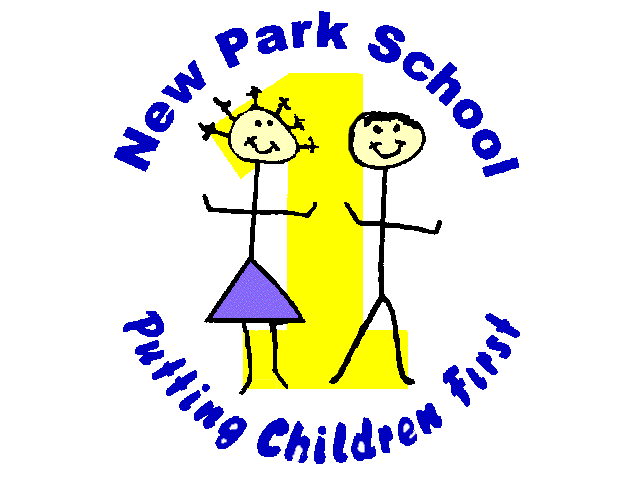 Skipton Road, Harrogate North Yorkshire HG1 3HF01423 503011 admin@newpark.n-yorks.sch.uk Head Teacher: Mr R Mold  New Park Community Learning Farm Project Consultation – New Park Primary AcademyNew Park is presently looking into applying for funding from the lottery to develop a community learning farm on an area of land owned by the school. The school would like to use this space to provide outdoor learning experiences about animals, the natural world and growing food. The aim is for the farm to be open to both the school and the local community and to be a focal point for the area. We are keen to work alongside local allotment groups and other interested parties and would like all who are interested to get involved in helping us design, create and manage the facility. We are particularly keen to hear from people and organisations who would like to help us manage this community resource, in particular, outside of school time.We hope to engage local people in our community in this project. We are looking for people that have experience and skills they feel they can bring to the project, young people who wish to gain skills and experience, the older generation and those that might feel isolated. We want to ask our local community members about their views on this project and would be grateful if you, as a community member/organisation, would answer the following questions relating to the project.                                   New Park Primary AcademySkipton Road, Harrogate North Yorkshire HG1 3HF01423 503011 admin@newpark.n-yorks.sch.uk Head Teacher: Mr R Mold  New Park Community Learning FarmProject Consultation – New Park AcademyName: ……………………………………………………. (optional)Contact details: …………………………………………………………………………. (optional)Thank you for your help.1What part of the community are you from? (please tick)Parent of under 5 Parent of school aged children Retiree Person without children (not retired)	Other (please state)…………………………………………….                2Do you feel there is a need for a project like this in our locality? (please tick)Yes                                              NoIf you ticked yes please explain briefly why you feel there is a need?………………………………………………………………………………………………………………………………………………………………………………………………………………………………………………………………………………………………………………………………………………3How do you feel our community would benefit?Our community would have better opportunitiesOur community would learn about respecting our natural environment      Children would learn about nature, farming and food                                        Our community would develop more confidence and new skills                    Our community would be healthier/fitter                                                             Our community would become stronger and more connected                         Other ……………………………………………………………………………………………………………..4Would you be happy to get involved in creating our community farm?Yes                                            NoIf yes, how would you be willing to help us?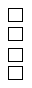 Creation of the farm Support in running the farm (outside of school time) Support in providing educational sessions with the children Smallholding knowledge and advice5How do you feel you would benefit from this project?It won’t benefit meIt would keep me fit/help me get fitterIt would get me out and help me socialiseI would learn new skills/knowledgeIt would help me to develop more confidence -I could share my own knowledge and skills 6Would you support our project?Yes                                                 No Explain what you feel you could bring to the project?……………………………………………………………………………………………….7Tell us in a few words what you would like to see in the farm.……………………………………………………………………………………………….……………………………………………………………………………………………….……………………………………………………………………………………………….